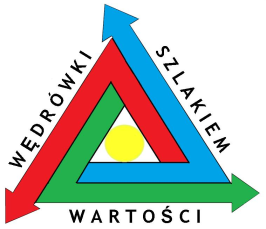 REGULAMIN WOJEWÓDZKIEGO KONKURSU PLASTYCZNEGO„WĘDRÓWKI SZLAKIEM WARTOŚCI”w oparciu o myśl przewodnią:„Drzewo pozbawione korzeni upada, człowiek też”. Andrzej MajewskiPatronat honorowy:Marszałek Województwa DolnośląskiegoPrezydent Miasta WrocławiaDolnośląski Kurator OświatyKsiądz Arcybiskup Metropolita Wrocławski Regionalna Dyrekcja Lasów Państwowych1. Cele konkursu:rozwijanie postaw patriotycznych młodego pokolenia poprzez upowszechnianie wiedzy o problemach społecznych występujących we współczesnym świecie,rozwijanie umiejętności stosowania różnych technik plastycznych (graficznych, malarskich),motywowanie do wyrażania swoich poglądów i emocji poprzez obrazmotywowanie do kreatywnego doboru środków wyrazu artystycznegoposzukiwanie nowych form i środków wyrazu artystycznego,rozwijanie umiejętności posługiwania się technologią informacyjną,kształtowanie wrażliwości na estetykę, piękno, rozwijanie staranności, koncentracji i sprawności manualnychpropagowanie wśród uczniów szacunku do tradycji, dziedzictwa przodków, osiągnięć historiikształtowanie postaw patriotycznych, szacunku do członków rodziny, w tym swoich przodkówpoznawanie własnych korzeni i budowanie świadomości wpływu dziedzictwa przodków na własne życie i światopoglądpropagowanie wśród uczniów idei pokoju oraz uświadomienie jego wartości jako przeciwwagi dla agresji i wrogościwspieranie postaw twórczych młodzieży.ZAKRES MERYTORYCZNYCH TREŚCI I UMIEJĘTNOŚCI WYMAGANYCH OD UCZESTNIKÓWRozwijanie zdolności plastycznych, technik graficznych i malarskich, kształtowanie umiejętności przekazywania treści i emocji poprzez obraz, poznawanie własnych korzeni, historii własnej rodziny i budowanie tożsamości w szacunku do tradycji i niezbywalnych wartości.XII edycja konkursu. Archiwum poprzednich edycji: www.paxetbonum.pl/konkursy2. Adresaci konkursu: konkurs adresowany jest do dzieci, uczniów kl. 0 – III i IV – VIII dolnośląskich szkół podstawowych oraz do uczniów szkół ponadpodstawowych Dolnego Śląska. Konkurs wojewódzki - udział w konkursie jest bezpłatny.3. Zasady uczestnictwa: warunkiem uczestnictwa w Konkursie jest nadesłanie pracy plastycznej o tematyce inspirowanej wskazanym tematem, dotąd niepublikowanej i nienagradzanej w innych konkursachprace oprawione, o innych formatach oraz zrolowane nie będą brane pod uwagępracę należy wykonać techniką dowolną na kartce formatu A3 lub A4 ; prace mają być oryginalne, wykonane indywidualnie i samodzielnie,konkurs zostanie rozstrzygnięty w pięciu grupach wiekowych: I   grupa – uczniowie kl. 0 – I,II grupa – uczniowie kl. II – IVIII  grupa – uczniowie kl. V – VI , IV grupa – uczniowie klas VII-VIII,V grupa – młodzież szkół ponadpodstawowych klas I – IVKażdy autor może nadesłać tylko jedną pracęorganizator nie zwraca otrzymanych materiałów,prace konkursowe  powinny być opisane numerem grupy wiekowej na odwrocie pracy: I – V oraz danymi personalnymi autora (imię i nazwisko) wraz z danymi teleadresowymi szkoły (nazwa szkoły, adres, telefon). Wraz z pracą należy przesłać podpisany załącznik nr 2 regulaminu, po zapoznaniu się z załącznikiem nr 14. Prace należy dostarczyć bądź przesłać w dwóch wersjach: dobrej jakości fotografii pracy w formacie jpg na adres: tobiasz.festiwal@wp.pl oraz pocztą do dnia 21.04.2022 r. (liczy się data otrzymania pracy przez organizatorów – należy wziąć pod uwagę czas przesyłki) na adres:	Szkoła Podstawowa nr 29			ul. Kraińskiego 1					50-153 Wrocław		z dopiskiem: Konkurs Plastyczny: „Wędrówki szlakiem wartości” i podaniem numeru grupy 5. Etapy konkursu: etap I - eliminacje szkolne przeprowadzane są na terenach szkół (do 13.04.2022), prace przesyłane są (do 21.04.2022) do komisji konkursowej drugiego etapu. O ilości prac przesłanych do II etapu decyduje komisja szkolna. Komisja konkursowa drugiego etapu (wojewódzkiego – 21.04-23.05.2022) wyłania najciekawsze prace. Spośród wybranych prac, zostaną wyłonieni laureaci. Komisja wyłaniająca laureatów składa się z członków komisji drugiego etapu oraz ekspertów danej dziedziny. Finał konkursu (do 28.05.2022): w finale konkursu udział biorą prace wyłonione w II etapie. W składzie komisji finału  konkursu znajdą się uznane osobistości z dziedziny sztuki, doświadczeni nauczyciele – plastycy oraz przedstawiciele organizatora. W razie niesprzyjających warunków, wszystkie etapy konkursu będą przeprowadzone zdalnie.  6. Kryteria oceny prac:– zgodność pracy konkursowej z myślą przewodnią konkursu, – interesujący i przyciągający uwagę sposób prezentacji myśli przewodniej,   charakteryzujące się oryginalnym ujęciem tematu,– inwencja i pomysłowość prezentacji tematyki,
– technika wykonania pracy,
– estetyka pracy, – ogólne wrażenia estetyczne– forma zgodna z zasadami podanymi w punkcie 37. Laureatami konkursu zostają uczniowie, którzy zdobędą miejsca od I do III, i wyróżnieni przez komisję. Kryteria oceniania i wyłonienia laureatów przedstawione zostały w punkcie 6 regulaminu. 8. Jury dokona oceny prac i wybierze laureatów. Ich prace będzie można obejrzeć na przygotowanej przez organizatorów wystawie podczas Gali Laureatów. Ogłoszenie wyników nastąpi do dnia 28.05.2022 r. na stronie www.paxetbonum.pl. 9. Laureaci I miejsca otrzymają nagrody rzeczowe, natomiast II i III miejsca   nagrody książkowe lub materiały plastyczne oraz dyplomy wręczone 14 czerwca 2022 o godz. 11.30 w auli PWT przy pl. Katedralnym 1 we Wrocławiu, podczas Gali Laureatów. Spotkanie odbędzie się z udziałem ważnych osobistości miasta Wrocławia. 10. Zgłoszenie prac plastycznych do konkursu jest równoznaczne z oświadczeniem, że jest to dzieło własne, nie publikowane i nie nagradzane w innych konkursach,  a także z wyrażeniem zgody na przetwarzanie danych  osobowych autora pracy  w celach promocyjnych niniejszego konkursu. 11.  W sprawach spornych wynikających z interpretacji regulaminu ostateczną decyzję podejmie Organizator w porozumieniu z Jury.12. Organizator nie zwraca nadesłanych prac i zastrzega sobie możliwość ich wykorzystania.Organizatorzy zastrzegają sobie możliwość zmiany sposobu przeprowadzenia Gali Laureatów – na Galę online. Informacje będą zamieszczone na stronie organizatora www.paxetbonum.pl w zakładce: KONKURSYOrganizatorzy:Patronat: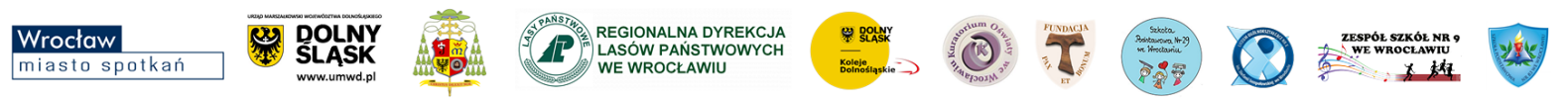 Prosimy o przesłanie poniższego oświadczenia oraz zgody wraz z pracą.ZAŁĄCZNIK NR 1Klauzula informacyjnadla uczestników konkursu w ramach cyklu „Wędrówki szlakiem wartości” dla uczniów szkół podstawowych woj. dolnośląskiego w roku szkolnym 2021/2022Zgodnie z art. 13 ust. 1 i 2 Rozporządzenia Parlamentu Europejskiego i Rady (UE) 2016/679 z dnia 27 kwietnia 2016 r. 
w sprawie ochrony osób fizycznych w związku z przetwarzaniem danych osobowych i w sprawie swobodnego przepływu takich danych oraz uchylenia dyrektywy 95/46/WE (RODO) informujemy:ZAŁĄCZNIK NR 2Wyrażenie zgody na przetwarzanie danych osobowych uczestnika 
konkursu w ramach cyklu „Wędrówki szlakiem wartości”dla uczniów szkół podstawowych województwa śląskiego w roku szkolnym 2021/2022Na podstawie art. 6 ust. 1 lit. a ogólnego rozporządzenia o ochronie danych osobowych 
z dnia 27 kwietnia 2016 r. – RODO, wyrażam zgodę na przetwarzanie danych osobowych uczestnika konkursu     …………………………………………………………………………                                                                  (imię/imiona i nazwisko dziecka)Przez Szkołę Podstawową nr 29 im Konstytucji 3 Maja we Wrocławiu, w celu przeprowadzenia konkursu w kategorii     ……………………………………………………...                                                                                              (nazwa konkursu)dla uczniów szkół podstawowych woj. dolnośląskiego w roku szkolnym 2021/2022.Wyrażenie zgody obejmuje następujące dane: imię, nazwisko, klasa oraz nazwa i adres szkoły uczestnika konkursu, imiona i nazwiska rodziców/opiekunów prawnych uczestnika konkursu.Wyrażam zgodę na nieodpłatne wykorzystywanie i rozpowszechnianie wizerunku utrwalonego w postaci zdjęć i filmów z przeprowadzenia konkursu na stronach internetowych organizatorów. Wyrażenie niniejszej zgody jest dobrowolne i nie ma wpływu na możliwość udziału w konkursie.………………………………………..
(czytelny podpis)Wyrażam zgodę na wykorzystanie imienia, nazwiska oraz informacji o zajętym miejscu w klasyfikacji konkursu lub otrzymanym wyróżnieniu w celu informowania na stronach internetowych organizatorów. Konsekwencją braku zgody będzie brak możliwości udziału w konkursie.………………………………………..
(czytelny podpis)Zespół Szkół  nr 9 we Wrocławiu	    Fundacja  “PAX ET BONUM”ul. Krajewskiego 1					    al. J. Kasprowicza 2651-690 Wrocław					    51-161 Wrocławwww.zs9.wroclaw.pl				    www.paxetbonum.plZespół Szkół  nr 9 we Wrocławiu	    Fundacja  “PAX ET BONUM”ul. Krajewskiego 1					    al. J. Kasprowicza 2651-690 Wrocław					    51-161 Wrocławwww.zs9.wroclaw.pl				    www.paxetbonum.plZespół Szkół  nr 9 we Wrocławiu	    Fundacja  “PAX ET BONUM”ul. Krajewskiego 1					    al. J. Kasprowicza 2651-690 Wrocław					    51-161 Wrocławwww.zs9.wroclaw.pl				    www.paxetbonum.pl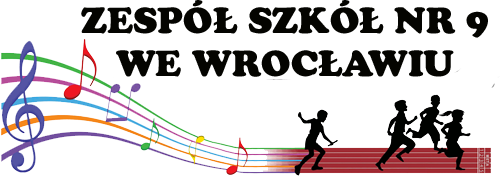 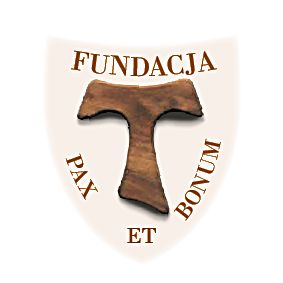 Konkurs odbywa się dzięki dofinansowaniu Gminy Wrocław i Marszałka Dolnego ŚląskaKonkurs odbywa się dzięki dofinansowaniu Gminy Wrocław i Marszałka Dolnego ŚląskaKonkurs odbywa się dzięki dofinansowaniu Gminy Wrocław i Marszałka Dolnego Śląska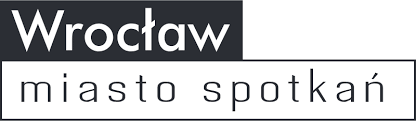 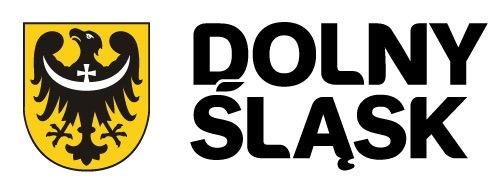 Kto jest administratorem danych osobowych?Administratorem danych osobowych uczestników wojewódzkich konkursów przedmiotowych jest Szkoła Podstawowa nr 29, ul. Kraińskiego 1  50-153 Wrocław, sp29@sp29.wroc.pl oraz Fundacja PAX ET BONUM, ul. Kasprowicza 26, 51-161 Wrocław, tobiasz.festiwal@wp.pl.Z kim można się kontaktować w sprawie przetwarzania danych osobowych?We wszystkich sprawach związanych z ochroną i przetwarzaniem danych osobowych mogą się Państwo kontaktować z Inspektorem Ochrony DanychTomasz Grzybowskikontakt e-mail: inspektor@coreconsulting.plJakie dane, w jakim celu oraz na jakiej podstawie będą przetwarzane dane osobowe?Podane dane osobowe: imię,nazwisko,nazwa i adres szkoły uczestnika konkursu, klasawizerunekinformacje o zajętym miejscu lub wyróżnieniuimiona i nazwiska rodziców/ opiekunów prawnych uczestnika konkursu,będą przetwarzane w celu przeprowadzenia konkursu na podstawie:art. 6 ust. 1 lit. a czyli zgody na przetwarzanie danych uczestnika konkursu.Imiona i nazwiska uczestników oraz nazwy szkół, do których uczęszczają i wizerunek mogą być publikowane na stronie SP 29 we Wrocławiu: https://sp29.wroc.pl/ oraz stronie Fundacji PAX ET BONUM: https://www.paxetbonum.pl/konkursy Przez jaki okres będą przechowywane dane osobowe?Dane osobowe uczestnika konkursu po zrealizowaniu celu, dla którego zostały zebrane, będą przechowywane do końca roku szkolnego a następnie archiwizowane zgodnie z obowiązującymi przepisami prawa.Kto ma dostęp do danych osobowych?Obsługą wojewódzkich konkursów przedmiotowych odbywać się będzie poprzez adres email b.adamczyk@sp29.wroc.pl oraz tobiasz.festiwal@wp.pl dostępne wyłącznie dla koordynatora i organizatorów konkursu. Dane mogą być udostępnione dostawcom usług: firmom obsługującym nas w obszarze IT; kurierom i poczcie polskiej; firmom obsługującym monitoring, przedstawicielom komisji konkursowej jeśli składa się ona z osób spoza naszej organizacji, kancelariom prawnym wspierającym nas w codziennej działalności oraz pozostałym podmiotom wspierającym nas w organizacji konkursu.Jakie prawa przysługują w związku z ochroną danych osobowych?Osoby, których dane dotyczą, mają prawo do:dostępu do treści danych osobowych;żądania sprostowania danych osobowych,które są nieprawidłowe;żądania usunięcia danych osobowych, żądania ograniczenia przetwarzania, W przypadku uznania, że przetwarzanie przez organizatorów konkursu udostępnianych danych osobowych narusza przepisy RODO, przysługuje uczestnikowi konkursu prawo do wniesienia skargi do organu nadzorczego – Prezesa Urzędu Ochrony Danych OsobowychCzy podawanie danych osobowych jest konieczne?Podanie przez Państwa danych osobowych jest dobrowolne. Konsekwencją niepodania danych będzie brak możliwości udziału w konkursie.........................................................................................                 …………………………………………….       .................................................................imię/imiona i nazwisko uczestnika         ................................................................ucznia/uczennicy klasyimiona i nazwiska rodziców(prawnych opiekunów)         ................................................................pełna nazwa i adres szkoły          ...............................................................Klasa / wiek..........................................                        miejscowość, data………………………………………..(czytelny podpis wyrażającego zgodę)